Time: 1 minute: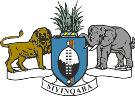 STATEMENT OF THE KINGDOM OF ESWATINI ON THE UPR PROCESS OF THE UNITED KINGDOM OF GREAT BRITAIN AND NORTHERN IRELAND:The Kingdom of Eswatini welcomes the delegation of the United Kingdom of Great Britain and Northern Ireland, and welcome developments made since the last review process.In the spirit of constructive dialogue, we recommend the United Kingdom to:Strengthen laws that combat racial profiling and stigmatization of people of African and Asian descent. Continue to address and strengthen laws that improve the access to healthcare for women and girls.Further strengthen laws that ensure all children within the education system are afforded quality education, especially children living with disabilities.In conclusion, the Kingdom of Eswatini wishes the United Kingdom of Great Britain and Northern Ireland success in its Review.I thank you.